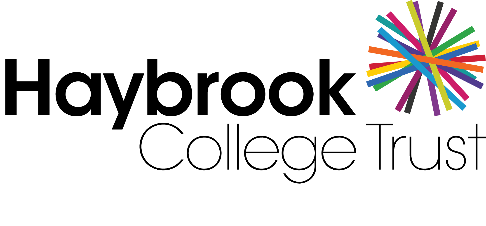 ESCALATION PROCESS2022/23This process is reviewed annually to ensure compliance with current regulationsPurpose of the processTo confirm the main duties and responsibilities to be escalated should the head of centre, or a member of the senior leadership team with oversight of examination administration, be absent.Before examinations (Planning)In the event of the absence of the head of centre or the member of senior leadership with oversight of examination administration, responsibility for implementing JCQ regulations and requirements relating to activity prior to examinations will be escalated to Senior Leadership Team.To support understanding of the regulations and requirements, the following JCQ publications will be referenced:General Regulations for Approved Centres Instructions for conducting examinations Access Arrangements and Reasonable AdjustmentsInstructions for conducting courseworkInstructions for conducting non-examination assessmentsSuspected Malpractice – Policies and ProceduresA guide to the special consideration processMain duties and responsibilities relate to:Third party arrangementsCentre status Confidentiality Communication Recruitment, selection and training of staff Internal governance arrangementsDelivery of qualificationsPublic liabilityConflicts of interestControlled assessments, coursework and non-examination assessments Security of assessment materialsNational Centre Number RegisterCentre inspectionsAdditional JCQ publication for reference:JCQ Centre Inspection Service ChangesPolicies available for inspectionSpecific JCQ publications for reference:General Regulations for Approved Centres (section 5)Instructions for conducting examinations (section 25)Access Arrangements and Reasonable Adjustments (section 5)Personal data, freedom of information and copyrightAdditional JCQ publication for reference:Information for candidates – Privacy NoticeBefore examinations (Entries and Pre-exams)In the event of the absence of the head of centre or the member of senior leadership with oversight of examination administration, responsibility for implementing JCQ regulations and requirements relating to entries and exam preparation will be escalated to Senior Leadership Team.To support understanding of the regulations and requirements, sections of relevant JCQ publications will be specifically referenced including:General Regulations for Approved Centres (section 5)Instructions for conducting examinations (sections 1-15)Access Arrangements and Reasonable Adjustments (sections 6-8)Main duties and responsibilities relate to:Access arrangements and reasonable adjustmentsEntriesAdditional JCQ publications for reference:Key dates in the examination cycleGuidance Notes for Transferred CandidatesAlternative Site guidance notesGuidance notes for overnight supervision of candidates with a timetable variationCentre assessed workAdditional JCQ publication for reference:Guidance Notes – Centre Consortium ArrangementsCandidate informationAdditional JCQ publications for reference:Information for candidates documentsExam Room PostersDuring examinations (Exam time)In the event of the absence of the head of centre or the member of senior leadership with oversight of examination administration, responsibility for implementing JCQ regulations and requirements relating to during exam time will be escalated to Senior Leadership Team.To support understanding of the regulations and requirements, sections of relevant JCQ publications will be specifically referenced including:General Regulations for Approved Centres (sections 3, 5)Instructions for conducting examinations (sections 16-31)Access Arrangements and Reasonable Adjustments (section 8)A guide to the special consideration process (sections 2-7)Main duties and responsibilities relate to:Conducting examinations and assessmentsAdditional JCQ publication for reference:Guidance Notes – Very Late ArrivalMalpractice Retention of candidates’ workAfter examinations (Results and Post-Results)In the event of the absence of the head of centre or the member of senior leadership with oversight of examination administration, responsibility for implementing JCQ regulations and requirements relating to after examinations will be escalated to Senior Leadership Team.To support understanding of the regulations and requirements, sections of relevant JCQ publications will be specifically referenced including:General Regulations for Approved Centres (section 5)Main duties and responsibilities relate to:Results Additional JCQ publication for reference:Release of Results noticePost-results services and appealsAdditional JCQ publications for reference:Post-Results Services (Information and guidance to centres)JCQ Appeals Booklet (A guide to the awarding bodies’ appeals processes) Certificates Approved/reviewed byApproved/reviewed byJamie RockmanJamie RockmanDate of next reviewSeptember 2023